ОТЧЁТОб Открытом Чемпионате и Первенстве Федерации ММА МО среди мужчин и женщин 18-18+ лет.В г. Долгопрудный, Московской области 14-15 апреля 2018 г. прошел Открытый Чемпионат и Первенство Федерации ММА МО. Эти соревнования собрали спортсменов из 4 субъектов РФ (Владимирская область, Республика Дагестан, Ивановская область, Калужская область), 13 городов Московской области и г. Москвы, всего 231 спортсмен и 20 судей.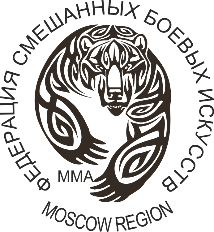 Список призеровОткрытого Чемпионата и Первенства Федерации ММА МО, раздел «ММА» среди мужчин и женщин 18-20 лет14-15 апреля 2018 г.                                                                                                          г. ДолгопрудныйГлавный судья                                                                          Фазлеев Р.Р.Главный секретарь                                                                   Поторокина В.А.Список призеровОткрытого Чемпионата и Первенства Федерации ММА МО, раздел «ММА» среди мужчин и женщин 21-35 лет14-15 апреля 2018 г.                                                                                                          г. ДолгопрудныйГлавный судья                                                                          Фазлеев Р.Р.Главный секретарь                                                                   Поторокина В.А.Весовая категорияМестоФамилия, имя победителяРегион65,8 кг1Воробьев ДмитрийВолоколамск65,8 кг265,8 кг370,3 кг1Ибрагимов РаджабОдинцово70,3 кг2Жермоленко ДаниилВолоколамск70,3 кг383,9 кг1Саидов МурадМосква83,9 кг283,9 кг393 кг1Далгатов АлиМосква93 кг2Абуталимов МусаМосква93 кг3Весовая категорияМестоФамилия, имя победителяРегион52,2 кг1Питерский АндрейЛюберцы52,2 кг252,2 кг361,2 кг1Абдуллаев РашадМосква61,2 кг2Поляков АндрейРуза61,2 кг370,3 кг1Ковзиридзе ОтариМосква70,3 кг2Афанасьев РоманМосква70,3 кг3Сазонов ДмитрийРуза120,2 кг1Ибрагимов ХабибОдинцово120,2 кг2Зубенко РафаилСолнечногорск120,2 кг3